УТВЕРЖДАЮ:Директор МБУК МСПБ им.А.П.ЧеховаН.С.МожаеваПЛАН РАБОТЫМБУК МСПБ им.А.П.Чехована 2015 годБиблиотека им.А.П.Чехова является важным социальным институтом, способствующим созданию и развитию гражданского общества, формированию патриотизма и гражданственности, расширению социокультурного пространства чтения, повышению образовательного и культурного уровня населения, социализации людей.Задачами библиотеки на 2015 год являются: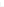 Быть видимыми в местном сообществе, стать для муниципального образования значимой площадкой, рекламировать социокультурную деятельность библиотеки как уникального интеллектуального ресурса местного сообщества;Развивать социальное партнерство, выстраивая его на взаимовыгодных условиях и взаимных интересах;Быть непременным участником областных и муниципальных акций, выступать инициаторами социально значимых и интересных для населения мероприятий;Активнее предоставлять услуги в электронном виде, шире представлять библиотеки и библиотечную деятельность в печатных и Интернет – СМИ, социальных сетях;Учитывать потребности молодого поколения, использовать новые форматы продвижения книги и чтения. 1.Основные направления:1.1. Библиотека осуществляет комплексную пропаганду литературы, способствует максимальному использованию фондов, в целях содействия патриотическому, эстетическому, нравственному воспитанию читателей.1.2. Библиотека оказывает помощь школе в обучении, воспитании, профориентации учащихся, развитии у них творческой активности, познавательных способностей.Осуществляет воспитание у детей и подростков культуры чтения.1.3. Библиотека организует работу по привлечению к систематическому чтению максимального количества пользователей.1.4. В соответствии с возрастом составом читателей с максимальной полнотой формирует фонд литературой по всем отраслям знаний, художественной литературой, а также периодическими изданиями.1.5. Осуществляет сохранность фонда, а также изданий, полученных во временное пользование из других библиотек.1.6. Осуществляет обслуживание читателей в соответствии с их запросами и интересами.1.7. Библиотека создает читательский актив и организует его работу.При организации работы МБУК МСПБ им.А.П.Чехова (далее – библиотека) ориентируется на  целевые программы Михайловского сельского поселения:- «Развитие культуры на 2014-2020 годы»Красносулинского района:«Комплексные меры противодействия злоупотреблению наркотикам и их незаконному обороту в Красносулинском районе на 2010-2014 годы»«Охрана окружающей среды Красносулинского района на 2010-2015 годы»Работа библиотеки будет осуществляться в соответствии с Тематической программой Красносулинского района по патриотическому воспитанию молодых читателей навстречу 70 – ю Победы «Огонь любви к Отечеству. Имена на скрижалях истории».2015 год богат общественно значимыми событиями, юбилеями, литературными датами, важнейшими из них являются:2015год – год литературы;2015 год – год 110-я со дня рождения М. А. ШолоховаЮбиляры года: (Смотрите « Календарь знаменательных и памятных дат»)Библиотека отметит памятные даты, входящие в государственный праздничный календарь, такие как:День православной книги (14 марта);Международный день памятных и исторических мест (18 апреля);День Победы (9 мая);Международный день музеев (18 мая);День славянской письменности и культуры (24 мая);Общероссийский день библиотек (27 мая);Пушкинский день России, День русского языка (6 июня);День России (12 июня);Всероссийский день семьи, любви и верности (8 июля);День Государственного флага РФ (22 августа);День народного единства (4 ноября) и др.Библиотека планируют в 2015 году: принять активное участие в акциях и конкурсах, объявленных республиканскими, областными и Межпоселенческой библиотеками;сотрудничать с районными общественными организациями: участвовать в районных и  акциях, посвященных различным памятным датам;совершенствовать методы и формы библиотечной работы;уделять внимание формированию правовой культуры жителей поселения, предоставляя возможность получения необходимой информации, используя электронные правовые базы данных;применять в работе библиотеки  новые информационные технологии.Деятельность по привлечению внебюджетного финансирования:-привлечение спонсоров.2.1. Взаимодействие с органами местной власти:-работа с Администрацией Михайловского сельского поселения - проведение обзоров литературы, предоставление информации, размещение распорядительной документации в фонде библиотеки;-работа с собранием депутатов местного самоуправления - информирование, обзоры литературы.2.3.Реклама библиотеки.Изготовить рекламные листы, буклеты.Проводить беседы на массовых мероприятиях по привлечению в библиотеку.Документный фонд.Провести списание ветхой литературы. Внести в фонд литературу взамен утерянной.Доработать краеведческую картотеку, создать тематические картотеки:-праздники и развлечения;-вести учет эффективности развития и использования фонда.-формировать фонд с учетом потребностей читателей;-провести информационные мероприятия;-обеспечить сохранность фонда;-обеспечить надлежащий порядок в фонде, его дальнейшее рациональное использование.Организация обслуживания населенияПродолжат обслуживание населения 2 библиотеки: МБУК МСПБ им.А.П.Чехова, Библиотека МБОУ Михайловская СОШ.Основные плановые показатели деятельности4Организация массовой работыПатриотическое, гражданское воспитание.Одним из направлений воспитания патриота и гражданина является популяризация государственной символики России и области, района.Главная цель – развитие гражданственности, чувства долга, верности традициям, стремление к сохранению и приумножению исторических и духовных ценностей.Краеведение: история, традиции, культура Дона. ДоноведениеЗадача: научить пользователей библиотек помнить о своих истоках, преемственности поколений, о неразрывной связи времен. Приобщить юных пользователей к традиционным видам народного творчества, обрядам, праздникам, народным промыслам и ремеслам)Экономическое просвещение населенияБиблиотека и местное самоуправление: вопросы взаимодействияСодействие формированию культуры межнационального общения, толерантного отношения к народам различных национальностей, противодействие экстремизмуДуховность. Нравственность. Милосердие. Работа с социально незащищенными слоями населения, пользователями с ограниченными возможностями здоровьяЗадача: сориентировать деятельность библиотеки на сохранение духовных ценностей, присущих нашему народу, на поддержку интереса к национальным традициям, ко всему, что связано с этикой христианства, православия, культурным наследием родного Отечества.Мероприятия, направленные на профилактику ассоциальных явлений (наркомании, алкоголизма, курения). Популяризация здорового образа жизниЗадача: способствовать развитию у подрастающего поколения интереса к здоровому образу жизни, к физической культуре, спорту, туризму. Книга и семья.Формирование культуры семейных отношений.Гендерное равенствоЗадача: с помощью книги формировать культуру семейных отношений. На примерах крепких семейных союзов воспитывать молодое поколение в духе приоритета семейных ценностей и поддержки лучших семейных традиций.Мероприятия в рамках «Года литературы »Содействие развитию художественно-эстетических вкусов. Продвижение книги, популяризация чтения. Задача: воспитание у подрастающего поколения художественного вкуса, любви к чтению, умения вести дискуссию, научиться владеть русским языком. (К данному разделу дан утвержденный отделом культуры план работы в год литературы.Экологическое просвещение, экология человекаРабота библиотек по экологическому просвещению будет продолжена посредством проведения экологических часов, бесед, экологических игр-путешествий и других форм.Содействие социализации молодежи, работа в помощь профориентацииЗадача: Научить молодежь использовать информационные ресурсы библиотеки для профессионального самоопределенияВ 2015 году библиотеки будут продолжать привлекать молодежь к чтению – источнику самообразования, самообучения, самовоспитания и саморазвития.Культурно-досуговая деятельность, клубы по интересамКлуб по интересам для детей «Планета увлечений» (см.Приложение)5. Справочно-библиографическая и информационная деятельность Совершенствование системы картотек (традиционные, электронные). Построение единой системы СБА.Справочно-библиографическое обслуживание.Помочь читателям ориентироваться во всем многообразии информации, качественно и оперативно выполнять читательские запросы, обеспечить право населения на свободный доступ к информации, знаниям, культурным ценностям - основные задачи справочно-библиографического обслуживания читателей на 2015 год. В связи с этим библиотеке необходимо:Создать комфортные условия для справочно-библиографического обслуживания читателей различных возрастных и социальных групп населения;Направлять запросы пользователей, не получивших удовлетворительного ответа в библиотеке в Межпоселенческую библиотеку, в ДГПБ, в случае необходимости – через нее – в библиотеки федерального уровня;Удовлетворять информационные запросы пользователей разными формами и методами библиотечной работы, ориентируясь на качество обслуживания;Вести учет выполненных справок;Вести учет невыполненных справок.Информационное обслуживание (работа с абонентами).Одной из основных задач библиотеки является задача обеспечения права населения на свободный доступ к информации и знаниям. В связи с этим библиотеке необходимо:Создать читателям комфортные условия для постоянного получения информационно-консультативной помощи;Изучать и выявлять информационные потребности читателей с помощью анкетирования, опросов, анализов выполненных справок и анализов отказов и т.д.;Вести постоянное информирование коллективных и индивидуальных абонентов;Проводить Дни и Часы информации;Проводить Дни специалиста;Информировать население о новых поступлениях в библиотеку с помощью различных форм и методов библиотечной работы: бюллетени и списки новой литературы, беседы и экспресс-выставки о новых поступлениях, библиографические обзоры и информационные стенды и т.д.;Формировать у читателей положительное отношение к библиотеке при помощи рекламы, информационных объявлений, стендов и т. д.;Вести совместную работу с местными средствами массовой коммуникации. Формирование информационной культуры пользователей.Приоритетным направлением деятельности библиотек Красносулинского района является формирование у читателя высокого уровня библиотечно-библиографической грамотности и культуры чтения. В связи с этим библиотекам района необходимо:Обучать пользователей библиотеки основам библиографических знаний с помощью устных форм: индивидуальных консультаций, экскурсий, уроков библиотечно-библиографической грамотности;Обучать пользователей библиотеки основам библиографических знаний с помощью наглядных форм: выставки библиографических пособий, плакаты, иллюстрированные части СБА;Обучать пользователей библиотеки основам библиографических знаний с помощью печатных форм:  путеводители, памятки, буклеты, инструкции;Обучать пользователей библиотеки основам библиографических знаний с помощью комплексных форм – Дни библиографии.Информатизация библиотеки. Внедрение новых технологийИнформатизация библиотечных процессов в библиотеке превращается в неотъемлемое условие ее повседневной деятельности. Использование компьютерной техники, поиск в глобальных сетях оказывает ощутимое позитивное влияние на всю деятельность библиотеки.Вовлечение в процесс информирования пользователей новых информационных технологий, позволяющих совершенствовать и улучшать библиотечное обслуживание жителей Михайловского сельского поселения - одна из главных задач на 2015 год для библиотеки. Для реализации данной задачи библиотека планируют:Обеспечить пользователей библиотек оперативной и  качественной информацией.Использовать офисные компьютерные программы. Оказывать услуги по предоставлению правовой информации с использованием базы данных «Консультант Плюс».Внедрять новые формы инновационных услуг для пользователей с использованием новейших мультимедийных технологий.Размещать информацию о деятельности библиотеки на сайте администрации Михайловского сельского поселения.Использовать в библиотечном обслуживании МБА, ЭДД.Совершенствовать профессиональную подготовку, уровень знаний и навыков работы в электронной среде путем обучения компьютерной грамоте.Наименование показателяПлан 2014Выполнение плана 2014План на 2015План на 2015План на 2015План на 2015План на 2015Прогноз планаПрогноз планаНаименование показателяПлан 2014Выполнение плана 20141 кв.1 полугодие9 мес.9 мес.год20162017Читатели750760350400550750750750750Выдача Документов21897221507500110001500020000200002000020000Посещения750075002000400055007500750075007500% охвата населения39,6%40%39,6%39,6%39,6%39,6%Читаемость292926262626Кол-во массовых мероприятий всего77В том числе:Литературные вечера, музыкальные вечера, тематические вечера9Громкие чтения, устный журнал3Час информации7Беседы по книгам4Конкурсы, викторины5Массовые праздники10Познавательные уроки18выставки9ДИ2Библиотечные уроки9ДБ1Кол-во клубов по интересам1Содержание деятельностиФорма работыСрок исполненияОтветственныйРабота со всеми категориямиРабота со всеми категориямиРабота со всеми категориямиРабота со всеми категориями«Цена освобождению»Час истории, февраль«В сердцах и книгах – память о войне»Выставкаянварь«Война. Победа. Память»Акциямай«Глазами тех кто, был в бою» (День Победы) Литературно – музыкальные вечермай«Я гражданин и патриот России» (День России)часы историииюнь  «Склоним головы в память о тех, кто остался на полях сражений» (День памяти и скорби)Выставка – беседаиюньАвтографы Победы на стенах РейстагаУрок памятиавгуст«Патриоты земли русской»(День Героев Отечества)Слайд – рассказыдекабрьРабота с детьмиРабота с детьмиРабота с детьмиРабота с детьми«Читаем детям о войне»Акция7 маяСодержание деятельностиФорма работыСрок исполненияОтветственныйРабота со всеми категориямиРабота со всеми категориямиРабота со всеми категориямиРабота со всеми категориями«Южный щит России»(День освобождения Красносулинского района)ВыставкаПросмотрафевраль«Край, где начинается Россия»День краеведческих новинокI кв.«Мгновения судьбы»вечера-встречи с местными поэтами (день поэзии)апрель«Культурная палитра Сулина. И торжество и вдохновенье» (День работников культуры)Выставка-праздникмарт«От колоса – до каравая»Праздник урожая октябрь«Низкий поклон» (ко Дню матери-казачки)литературно – музыкальная композиция ноябрь«Край мой славен именами»выставка-персонаВесь годРабота с детьмиРабота с детьмиРабота с детьмиРабота с детьми«Читаем детям о войне»Акция, выставка, беседа, обзор1-4 кл.майРабота с юношествомРабота с юношествомРабота с юношествомРабота с юношеством«Славные сыны Дона»(День рождения Ростовской обл.)Выставка-хронографсентябрь«Чудеса и проблемы природынашего краяКруглый столI – IV кв.Содержание деятельностиФорма работыСрок исполненияОтветственный«Экономика – это сильное звено»Экономическая играсентябрьЭкономика-это интересноВыставканоябрьСодержание деятельностиФорма работыСрок исполненияОтветственныйРабота со всеми категориямиРабота со всеми категориямиРабота со всеми категориямиРабота со всеми категориями«Уголок местного самоуправления»Информационный стендI – Ivкв.«Россия: власть на местах»ВыставкафевральСодержание деятельностиФорма работыСрок исполненияОтветственныйРабота со всеми категориямиРабота со всеми категориямиРабота со всеми категориямиРабота со всеми категориями«Народы сплотить сумеет мудрость книги»Беседаиюль«Литература сближает народы»(Год литературы)Иллюстрированная книжная выставка – просмотрВесь годРабота с детьмиРабота с детьмиРабота с детьмиРабота с детьми«Осторожно! Терроризм!»(День солидарности борьбы с терроризмом)Час общенияавгуст«Трудное слово «толерантность»: воспитание милосердия» (Международный день толерантности)Час размышленияноябрьРабота с юношествомРабота с юношествомРабота с юношествомРабота с юношеством«Будьте добры»(Международный день толерантности)Беседаноябрь«Молодежь против экстремизма»АкцияоктябрьСодержание деятельностиФорма работыЧитательская группаСрок исполненияЧитательская группаСрок исполненияОтветственныйРабота со всеми категориями гражданРабота со всеми категориями гражданРабота со всеми категориями гражданРабота со всеми категориями гражданРабота со всеми категориями граждан«Русь православная. Крещенские забавы»Час поэзииЧас поэзииянварь«Путешествие в мир православной книги» (День православной книги)Цикл мероприятий:встречи со священнослужителями, беседы, круглые столы, час информации, час общения, часы духовной литературыЦикл мероприятий:встречи со священнослужителями, беседы, круглые столы, час информации, час общения, часы духовной литературыянварь«Женский день – 8 марта» литературно-музыкальная композициялитературно-музыкальная композициямарт«Страниц печатных дивное начало» (День славянской письменности и культуры)Цикл мероприятий: день информации, исторические часы, беседыЦикл мероприятий: день информации, исторические часы, беседымай«Храмов благовест святой» (Православная Пасха) Цикл мероприятий: час интересных сообщений, выставка-праздник Цикл мероприятий: час интересных сообщений, выставка-праздник май«Святые подвижники»(Всероссийский день семьи, любви и верности)Цикл мероприятий:час информации,презентации, беседыЦикл мероприятий:час информации,презентации, беседыиюль«Возраст – не помеха» (День пожилого человека)литературно-музыкальная композициялитературно-музыкальная композицияоктябрь«Духовность. Нравственность. Литература»(Год литературы)Выставка – приглашениеВыставка – приглашениеВесь годСодержание деятельностиФорма работыЧитательская группаСрок исполненияЧитательская группаСрок исполненияОтветственныйРабота со всеми категориямиРабота со всеми категориямиРабота со всеми категориямиРабота со всеми категориямиРабота со всеми категориями-Здоровая молодёжь – будущее России.Информационные стенды:Весь годВесь год«Быть здоровым – это стильно» (Всемирный день здоровья) флэш-мобапрельапрель« Всем миром против беды»(Международный день борьбы с наркоманией) Часы информации, разговоры по душам, авторитет имени, книжные выставки, уроки здоровья,урок-протестдекабрьдекабрь«Остановись и подумай!»Устный журналсентябрь«О спорт, ты жизнь!»ЕДИавгустРабота с юношествомРабота с юношествомРабота с юношествомРабота с юношествомРабота с юношеством«Дорога к доброму здоровью»Акцияапрельапрель«Мы – здоровое поколение»ЕДИноябрьноябрьРабота с детьмиРабота с детьмиРабота с детьмиРабота с детьмиРабота с детьми«Здоровое поколение – богатство России» (День детского здоровья)Библиотечный десант в детские сады и образовательные учрежденияоктябрьоктябрьСодержание деятельностиФорма работыСрок исполненияОтветственныйРабота со всеми категориями Работа со всеми категориями Работа со всеми категориями Работа со всеми категориями «У нас в семье – читают все!»Беседы при перерегистрацииянварь«Семья, согретая любовью, всегда надежна и крепка» (Международный день семьи)Семейные посиделки, встречи, литературно-музыкальные композициимай«Читайте детям не нотации, а книги!»Беседа3 кв.«В дружбе с книгой»Час информациииюль«Все – о тебе одной!» (День матери)поэтическая встреча ноябрьРабота с детьмиРабота с детьмиРабота с детьмиРабота с детьми«Большое чтение маленьких ребят»(Международный день детской книги)PRO-движение книги1-8 кл.апрель«Читали папы, мамы – теперь читаем мы!»Рекомендательная беседа1-4 кл.июль№ п/пДатаНаименование мероприятия1Весь годЦикл книжных выставокЗолотая полка юбиляра.2ЯнварьЛитературный вечерЛичность А. Чехова: истоки, реальность, мифы (к 155-ю со дня рождения А. П. Чехова)4ФевральУрок классикиНет повести печальнее на свете…(420 лет книге У. Шекспира «Ромео и Джульетта)»6МартЛитературное путешествие по тв-ву П. Ершова (к 200-ю со дня рождения)7МартЛитературная играВстреча с Незнайкой и его друзьями(50 лет книге Н. Носова «Незнайка на Луне»)8МартВечер – портретТвой голос заглушить не суждено (В. Тушнова)10АпрельЛитературный вечерСказочник Датского королевства( к 210 –ю Х. К. Андерсена)12ИюльЛитературный праздникМногогранный Чуковский (к 90 – ю со дня публикации «Бармалея» К. Чуковского)Содержание деятельностиФорма работыСрок исполненияОтветственныйОтветственныйРабота со всеми категориямиРабота со всеми категориямиРабота со всеми категориямиРабота со всеми категориямиРабота со всеми категориями«Звенит он, Пушкинский родник!» (День памяти А. С. Пушкина)Пушкинские чтенияянварьянварь«Библионочь 2014»Цикл мероприятий: акция, экскурсии по библиотекам,викторины, литературные вечерамаймай«С книжкой на скамейке»PRO –движение книги сентябрь сентябрь  «Сударыни – мастерицы»Выставкатворчества читателейII- Ivкв.II- Ivкв.«Библиотека под зонтиком»Open-air («на свежем воздухе») «Летняя читальня»августавгуст«Сквозь даль времен к нам Пушкин снизошел»(Пушкинский день России)Цикл мероприятий: викторины, литературные композиции. Презентации, конкурсы, выставка творческих работиюньиюньРабота с детьмиРабота с детьмиРабота с детьмиРабота с детьмиРабота с детьмиНеделя детской и юношеской книгиЦикл мероприятий: литературная  игра,сказочнаявикторина,мастер — класс (переплётная мастерская),литературный  ринг,литературное казино1-8 кл.мартмарт«С книгой вокруг света за 90 дней лета»Конкурс летнего чтения1-8 кл.II- III кв.II- III кв.Содержание деятельностиФорма работыЧитательская группаСрок исполненияОтветственныйРабота с юношествомРабота с юношествомРабота с юношествомРабота с юношеством«Заповеди природы»Эко-урок I кв.«Источник жизни»(Всемирный день Земли и водных ресурсов) Турнир знатоковапрельРабота со всеми категориямиРабота со всеми категориямиРабота со всеми категориямиРабота со всеми категориями«Природы милой уголок…»  (Тема природыв литературе и произведениях художников)Литературно  - художественная витринадекабрьСодержание деятельностиФорма работыСрок исполненияОтветственныйРабота со всеми категориямиРабота со всеми категориямиРабота со всеми категориямиРабота со всеми категориями«Книга. Молодёжь. Интернет»Выставка-диалогавгустРабота с юношествомРабота с юношествомРабота с юношествомРабота с юношеством«Профессиональная стрелка»Информационная акция7-9 кл.апрель«Красиво одеваться любят все»Урок-знакомство с профессиями портной, швея, закройщик10-11 кл.октябрь«Хит – парад профессий»Устный  журналдекабрьСправочно-библиографический аппаратНазначениеСрокиОтветственный Вести каталогиВести каталогиВести каталогиВести каталогиАлфавитный каталогСлужебноеЧитательское1-4 кв. Можаева Н.С.Систематический каталогЧитательское1-4 кв. Можаева Н.С.Вести картотекиВести картотекиВести картотекиВести картотекиСистематическая картотека статейЧитательское1-4 кв. Зиновьева Г.В.Краеведческая картотекаЧитательское1-4 кв.Зиновьева Г.В.Можаева Н.С.Тематические картотекиЧитательское1-4 кв.Зиновьева Г.В.Можаева Н.С.Фактографические картотекиЧитательское1-4 кв.Зиновьева Г.В.Можаева Н.С.Архив выполненных справокСлужебноеЧитательское1-4 кв.Зиновьева Г.В.Картотека отказовСлужебное1-4 кв.Зиновьева Г.В.Можаева Н.С.Картотека коллективных и индивидуальных абонентовСлужебное1-4 кв.Зиновьева Г.В.Можаева Н.С.Индивидуальная учетная картотека на литературу (талоны) Служебное1-4 кв.Картотека периодических изданий, выписываемых библиотекойСлужебное1-4 кв.Зиновьева Г.В.Выделить в картотеках рубрики актуальные в 2015 годуВыделить в картотеках рубрики актуальные в 2015 годуВыделить в картотеках рубрики актуальные в 2015 годуВыделить в картотеках рубрики актуальные в 2015 годуСправочно-библиографическоеобслуживаниеВсего по библиотекеСправочно-библиографическоеобслуживаниеВсего по библиотекеКоличество справок150Информационно-библиографическая деятельностьВсего по библиотекеИнформационно-библиографическая деятельностьВсего по библиотекеЧисло абонентов – всего10индивидуальные абоненты 6коллективные абоненты 4НазваниеСрокиОтветственныйРабота со всеми категориямиРабота со всеми категориямиРабота со всеми категориями«Сколько б книг не прочитал, нет новее, чем журнал»4 кв.«Безопасность детей – общая забота»3-4 кв.«Библиографическая грамотность»1-4 кв. Работа с детьмиРабота с детьмиРабота с детьмиПровести Часы информации:«Этикет – в Интернет» 5-83 кв.«Новинки для юных эрудитов» 5-81 кв.«Брось мышку, читай книжку»1-4 кв.Работа с юношествомРабота с юношествомРабота с юношеством«Нет выше долга, чем служить России»2 кв. «Пресса от недуга и стресса»1 кв. Работа с взрослымиРабота с взрослымиРабота с взрослыми«Местная власть и библиотека»2 кв.НазваниеНазначениеНазначениеСрокиОтветственныйПровести уроки информационно-библиографической грамотностиПровести уроки информационно-библиографической грамотностиПровести уроки информационно-библиографической грамотностиПровести уроки информационно-библиографической грамотностиПровести уроки информационно-библиографической грамотности«Волшебное место, где нам интересноУчащиеся среднего возраста2 кв.2 кв.«Учись читать и выбирать»Юношество1-4 кв.1-4 кв.«Как выбрать книгу»Дети1 кв.1 кв.«Каталоги и картотеки»Учащиеся среднего возраста2 кв.2 кв.Провести экскурсии по библиотекеПровести экскурсии по библиотекеПровести экскурсии по библиотекеПровести экскурсии по библиотекеПровести экскурсии по библиотеке«Познавай мир с книгой»Дошкольники, начальная школа1- 4 кв.1- 4 кв.Знакомить читателей с путеводителями, памятками, буклетами, инструкциями по основам библиографических знанийЗнакомить читателей с путеводителями, памятками, буклетами, инструкциями по основам библиографических знанийЗнакомить читателей с путеводителями, памятками, буклетами, инструкциями по основам библиографических знанийЗнакомить читателей с путеводителями, памятками, буклетами, инструкциями по основам библиографических знанийЗнакомить читателей с путеводителями, памятками, буклетами, инструкциями по основам библиографических знаний«Как найти нужную информацию в алфавитном каталоге»Все категории1-4 кв.1-4 кв.«Как найти нужную информацию в систематическом каталоге»Все категории1-4 кв.1-4 кв.«Как найти нужную информацию в систематической картотеке статей»Все категории1-4 кв.1-4 кв.«Как найти нужную информацию в краеведческой картотеке»Все категории1-4 кв.1-4 кв.Дни библиографииДни библиографииДни библиографииДни библиографииДни библиографии«Пусть всегда будет книга»Учащиеся среднего и старшего возраста3 кв.3 кв.